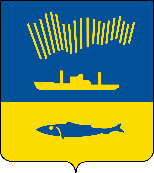 АДМИНИСТРАЦИЯ ГОРОДА МУРМАНСКАП О С Т А Н О В Л Е Н И Е14.02.2019                                                                                                           № 546О внесении изменений в приложение № 2 к постановлению администрации города Мурманска от 29.06.2017 № 2115«О передаче во временное содержание, аварийное обслуживание общего имущества многоквартирных домов, расположенных на территории муниципального образования город Мурманск»(в ред. постановлений от 19.10.2017 № 3391, от 08.12.2017 № 3899,от 17.01.2018 № 50, от 19.03.2018 № 687, от 28.03.2018 № 839,от 11.04.2018 № 1032, от 29.06.2018 № 1970, от 26.07.2018 № 2295,от 31.01.2019 № 324)Руководствуясь пунктом 5 статьи 2, статьей 161 Жилищного кодекса Российской Федерации, постановлением Правительства Российской Федерации от 06.02.2006 № 75 «О порядке проведения органом местного самоуправления открытого конкурса по отбору управляющей организации для управления многоквартирным домом», в целях обеспечения надлежащего содержания общего имущества собственников помещений многоквартирных домов, расположенных на территории муниципального образования город Мурманск,               п о с т а н о в л я ю:1. Внести изменения в приложение № 2 к постановлению администрации города Мурманска от 29.06.2017 № 2115 «О передаче во временное содержание, аварийное обслуживание общего имущества многоквартирных домов, расположенных на территории муниципального образования город Мурманск» (в ред. постановлений от 19.10.2017 № 3391, от 08.12.2017 № 3899, от 17.01.2018 № 50, от 19.03.2018 № 687, от 28.03.2018 № 839, от 11.04.2018 № 1032, от 29.06.2018 № 1970, от 26.07.2018 № 2295, от 31.01.2019 № 324) и изложить его в новой редакции согласно приложению к настоящему постановлению.2. Отделу информационно-технического обеспечения и защиты информации администрации города Мурманска (Кузьмин А.Н.) разместить настоящее постановление с приложением на официальном сайте администрации города Мурманска в сети Интернет.3. Редакции газеты «Вечерний Мурманск» (Хабаров В.А.) опубликовать настоящее постановление с приложением.4. Настоящее постановление вступает в силу со дня официального опубликования.5. Контроль за выполнением настоящего постановления возложить на заместителя главы администрации города Мурманска Доцник В.А.Глава администрации города Мурманска               			                                           А.И. Сысоев